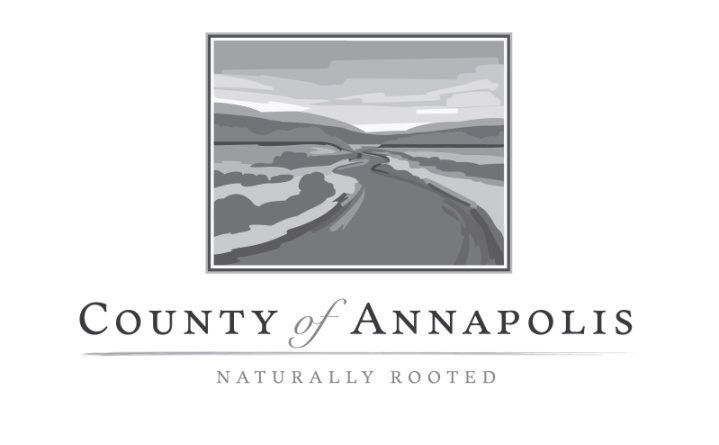 Job SummaryThe Housekeeper is responsible to: Duties and Responsibilities1. Clean Cabins after Check-out:Strip and wash beddingClean under mattresses and flip mattresses periodicallyMake beds with clean linensSweep and wash floorsClean windowsClean and sanitize all counters, sinks and surface areasMake sure all dishes and appliances are cleaned and put awayClean and/or wash furnitureEnsure the cabin is ready for our next check inSweep Decks and keep tidy and free of spider webs etc.Empty garbage cans and cleanClean barbeques and utensilsComplete inventory check of cabin items2. Campsites:Clean up any garbage or belongings left behind by previous campersEnsure campsite is ready for our next check in3. CanteenSweep decksWater PlantEmpty the garbage and recycle as requiredClean all public washrooms and showers as requiredClean & tidy laundry, storage areas as required4. Assist in Canteen as Required:Take cabin/campground reservations Equipment rentalsAnswer phone/emailsGreet, welcome and check in cabin/campground guestsAccept payments (cash, debit, credit)Prepare and serve food, drinks and snacksFollow safe food handling procedures and practices while carrying out canteen dutiesEnsure canteen is maintained in a clean and hygienic mannerComply with the Labour Standards Code, Occupational Health and Safety Act and all policies and procedures of the MunicipalityPerforming such other reasonably related duties and responsibilities as assigned by senior staff (including Site Supervisor, Recreation Manager or Director of Community Services).QualificationsExperience and TrainingMinimum Grade 10 education Post – secondary training or related work experience preferredStandard First Aid Current Safe Good Handling certification or willing to obtainWHMIS 2015 (training may be provided by employer)Characteristics / AbilitiesMaintain a positive rapport with the community and staffProvide prompt and courteous serviceWear appropriate clothing and use appropriate safety procedures and equipmentBe able to work flexible hours Have ability to work in a team or independentlyBe able to work well with youth and adultsDemonstrate strong interpersonal skills and communications skills – both verbal and writtenDisplay leadership abilitiesShow creativityMust provide criminal record background and child abuse registry checkWorking conditionsProper attire and safety measures must be adhered to (suntan lotion, sunglasses, hat, rain gear etc)Due to the nature of the operation and delivery of recreational services, availability to work weekends is requiredIt may not be possible to have two days off in a rowThis position may be physically and emotionally demanding and requires an individual who is able to multi-task on a daily basis.  It may require lifting heavy objects and repetitive tasks.Must have and maintain a valid Nova Scotia Class 5 driver’s license and use of a reliable vehicleIf necessary, mileage for use of own vehicle for County business is paid according to the municipal rateDirect reportsNoneCompetenciesValues Diversity -Valuing Diversity is the ability to understand and respect the practices, customs and values of other individuals and cultures.  Diversity is beneficial to the organization and community. It applies the ability to work effectively with a wide cross-section of the community representing diverse backgrounds, cultures and socio-economic circumstances, and divergent goals.Communication - Communication is effective, timely, and relevant exchange of information that is respectful of the diversity of people, and the geography and working environments of our employees.  It includes receiving information, listening, understanding and responding openly and effectively in interactions with others.  It also implies this information is processed into actions.Citizen Services - Implies a desire to help or serve others in a courteous and respectful manner and with the goal of meeting their needs. It means focusing one’s efforts on discovering, meeting and balancing the needs of citizens, residents, elected officials, internal colleagues, or anyone that the person is trying to help.  This involves recognizing that municipal employees are providing services and information to those who have rights and obligations (taxpayers and residents).Achievement Motivation - Focuses efforts on working well and / or competing against a standard of excellence while achieving high quality results.Work Safety - Employees have a responsibility to take all reasonable and necessary precautions to ensure their health and safety and that of anyone else who may be affected by their work or activities.  This includes adhering to safe practices and standard operating procedures established to reduce risks.  Failure to do so is grounds for disciplinary action in accordance with the County’s policies regarding managing unsatisfactory performance.Duty of Loyalty - As a representative of the County of Annapolis, every employee has a legal obligation to avoid acting in a manner that’s contrary to the County’s interests.  This includes refraining from public criticism of the County’s practices or personnel, as well an obligation to maintain confidentiality.  Failure to do so is grounds for disciplinary action in accordance with the County’s policies regarding managing unsatisfactory performance.CERTIFICATIONThe above statements are intended to describe the general nature and level of work being performed by the incumbent(s) of this job.  They are not intended to be an exhaustive list of all responsibilities and activities required of the position.Job titleRaven Haven HousekeeperReports toRaven Haven Site SupervisorNext Level MangerManager of Recreation_______________________________________Employee Signature_______________________________________Printed Name                                                DateI certify that I have read and understand the responsibilities assigned to this position.______________________________________Supervisor’s SignatureRaven Haven Site Supervisor_______________Supervisor’s Title                                          DateI certify that this job description is an accurate description of the responsibilities assigned to the position.                                                                                                         _______________________Chief Administrative Officer’s Signature                                        DateI approve the delegation of responsibilities outlined herein within the context of the attached organizational structure.                                                                                                         _______________________Chief Administrative Officer’s Signature                                        DateI approve the delegation of responsibilities outlined herein within the context of the attached organizational structure.